04. 03 16 г в ДК с. Наумовка состоялась концертная программа «Ты одна такая любимая, родная МАМА!»      Поздравительные слова в честь женщин прозвучали от Главы поселения В.В. Орлова и от депутата Думы Томского района К.Б. Коврежкина. Учащиеся 4 кл ( кл. рук. Тимощенко И. В.) показали сценки для мам, а первоклассники подготовили танец «Бабочки», танец «Светлячков» и «Карапузиков». Вокальная группа «Таволга» ( худ. рук. А. Фомин) подарила всем свои песни.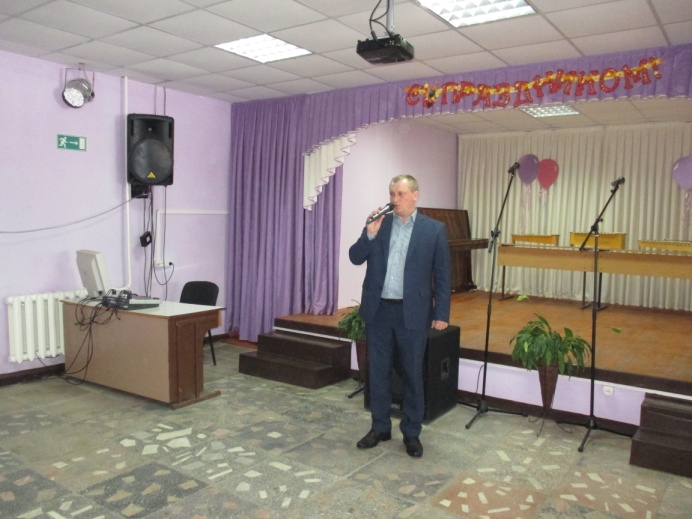 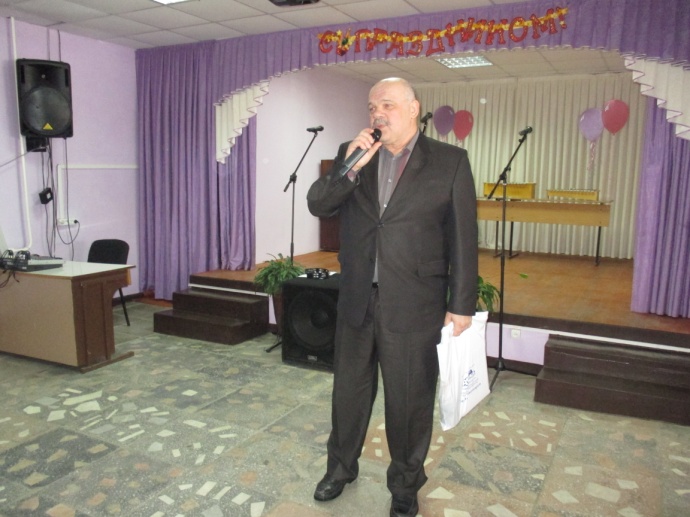 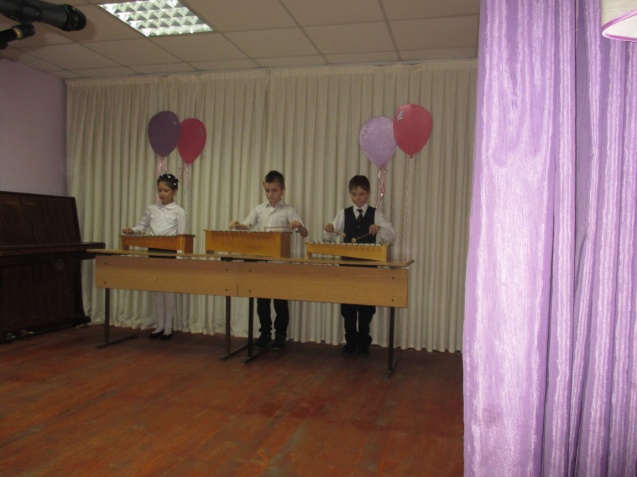 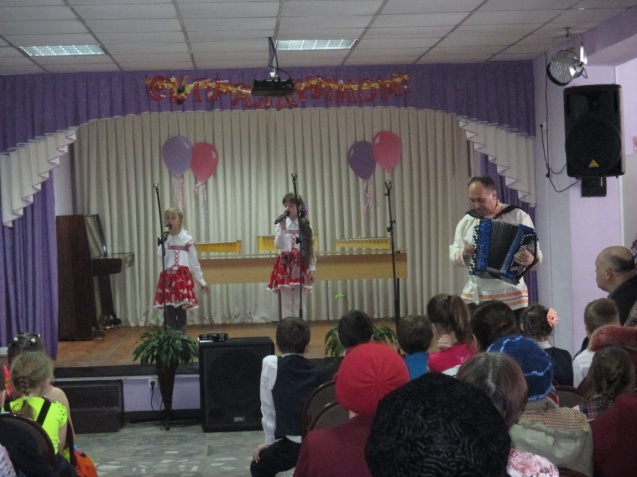 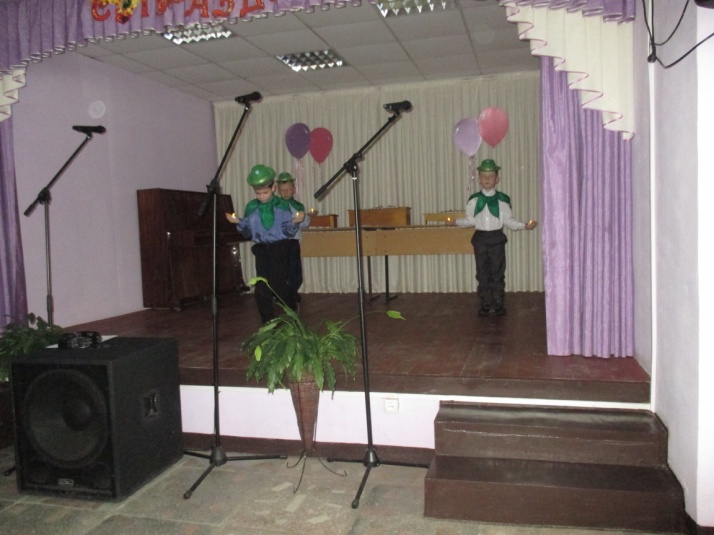 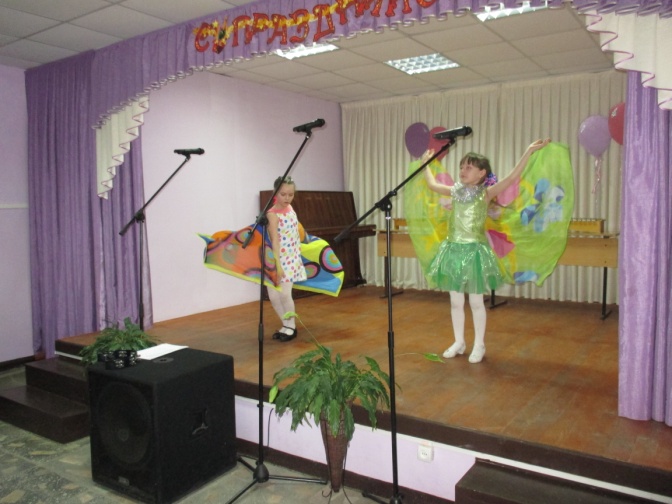 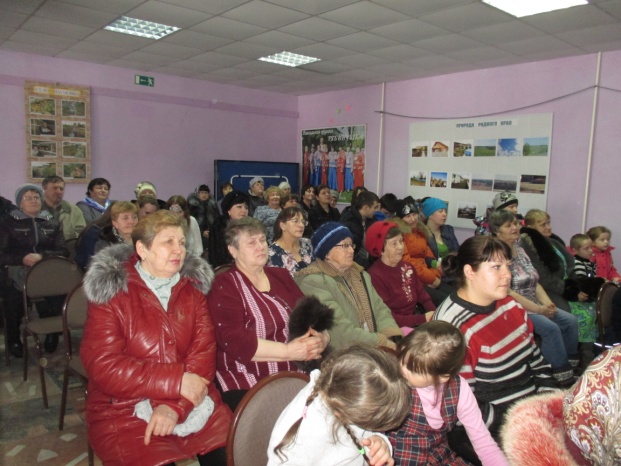 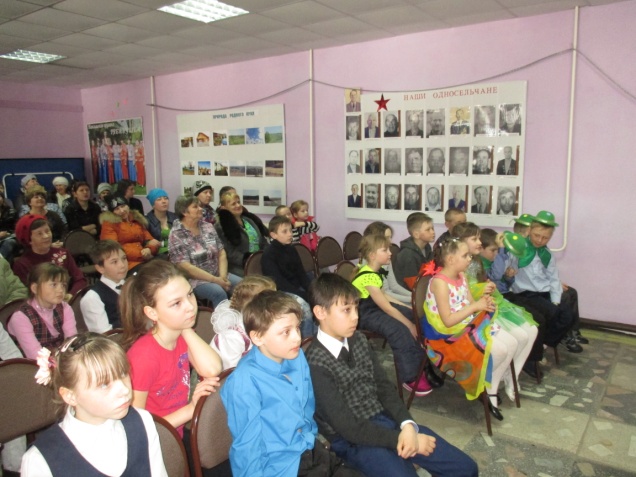 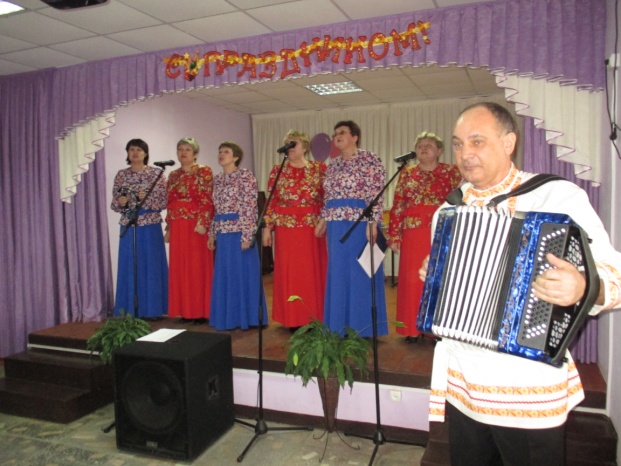 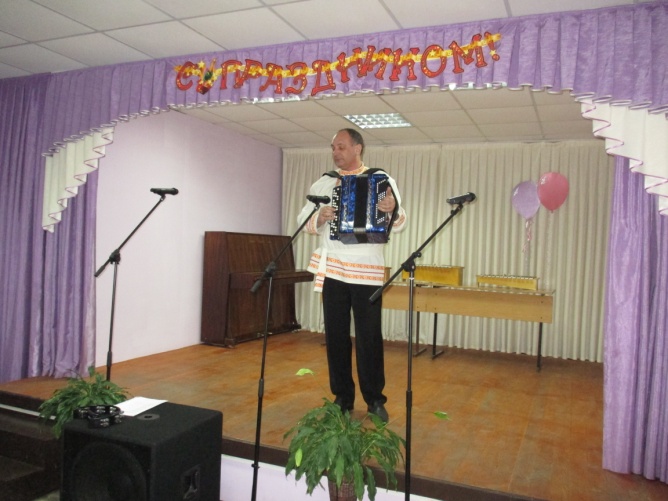 